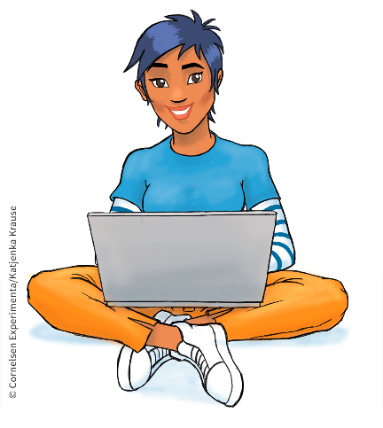 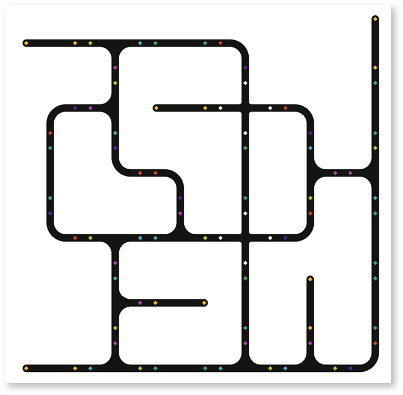 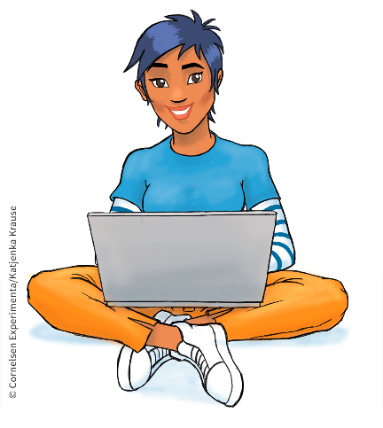 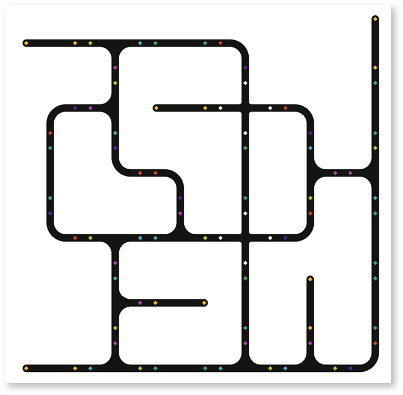 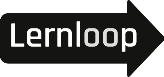 Teste, ob man mit deinem Algorithmus von jedem Startpunkt aus ein Ziel erreichen kann.Programmieraufgabe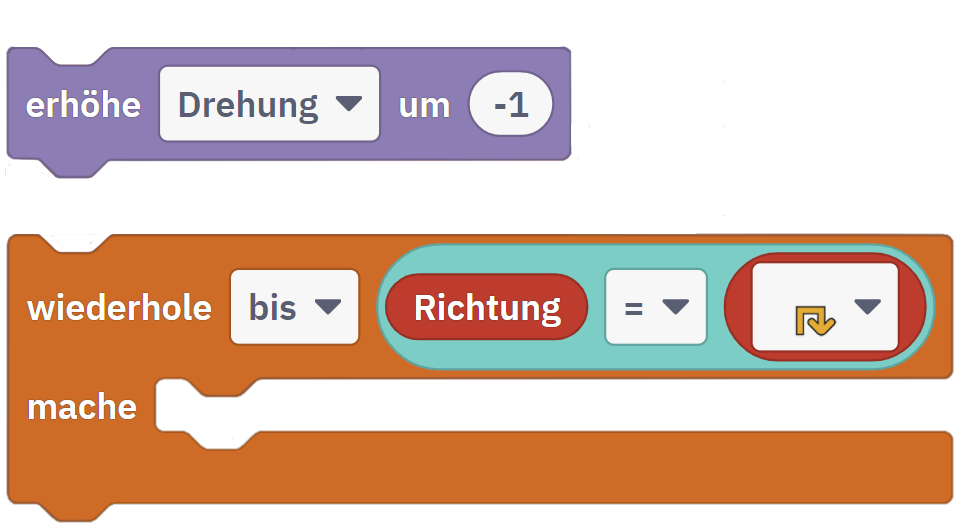 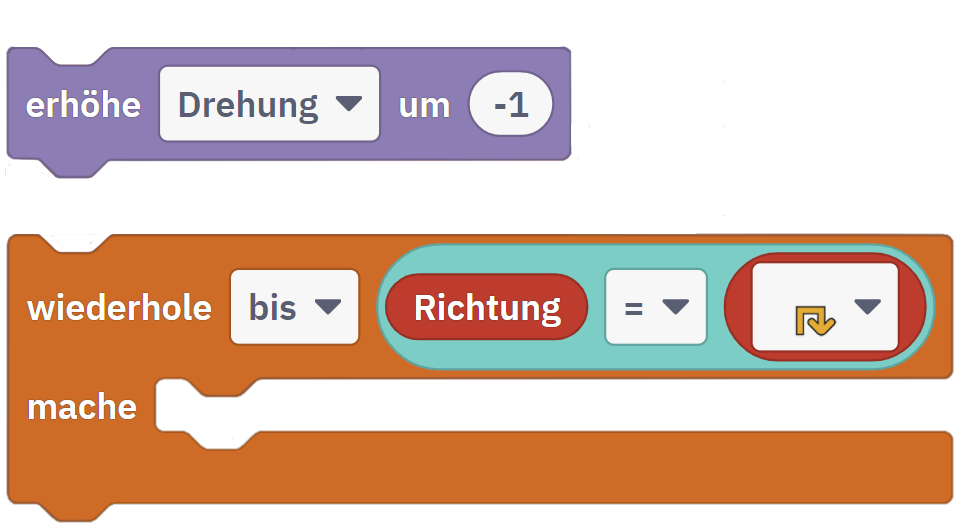 Der Algorithmus soll wie folgt funktionieren. 
(Nutze die Befehle aus der Befehlsbox.)Beende die Fahrt, wenn du das Ziel erreicht hast.Fahre geradeaus, solange du nicht abbiegen musst.Wenn du abbiegen musst:Wenn du nach rechts abbiegen musst, 
werde zum Linksabbieger.Wenn du nach links abbiegen musst, werde zum Rechtsabbieger.Zähle in beiden Fällen Rechts-Drehungen mit +1, Links-Drehungen mit -1 (auch die erste Drehung!).Ist die Summe aller Drehungen null, fahre wieder geradeaus bis du das nächste Mal abbiegen musst.Der folgende Algorithmus ist unvollständig. Bitte erweitere ihn so, dass er wie oben beschrieben funktioniert. Teste und verbessere den Algorithmus ausgiebig.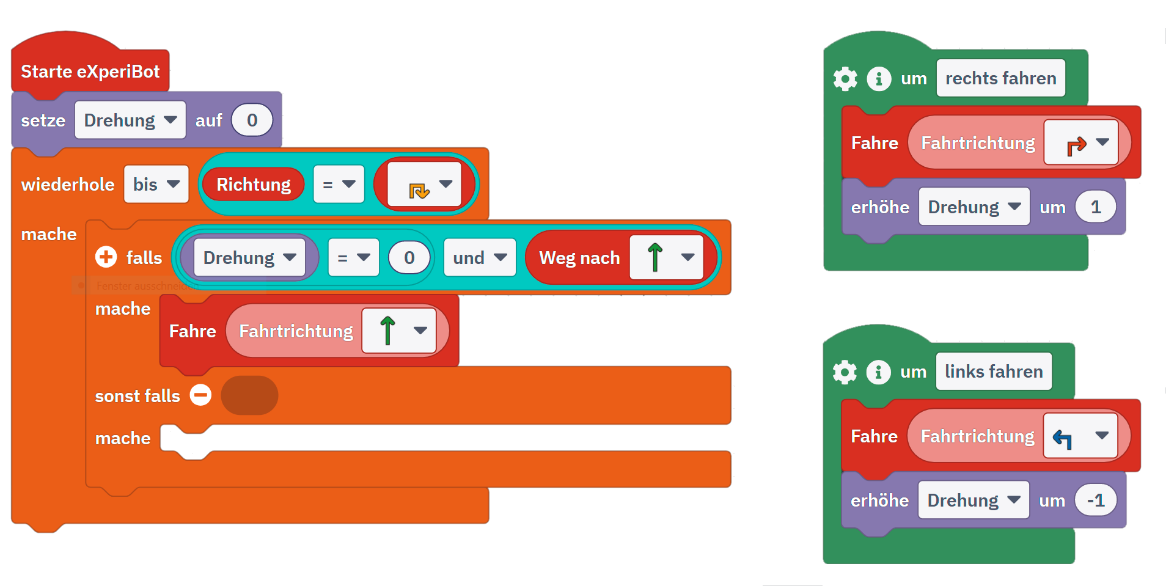 